                                                                                                                       ПРОЄКТ 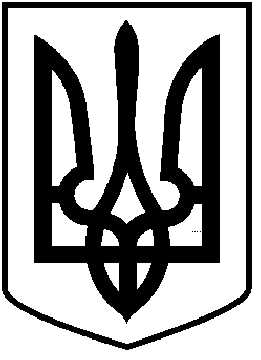 ЧОРТКІВСЬКА  МІСЬКА  РАДА______ _СЕСІЯ ВОСЬМОГО СКЛИКАННЯРІШЕННЯ ___ січня 2022 року                                                                       № м. ЧортківПро затвердження технічних документацій із землеустрою щодо встановлення (відновлення) меж земельних ділянок в натурі (на місцевості) та передачу громадянам безоплатно у власність земельних ділянок в с. Росохач  Чортківського району Тернопільської області        Розглянувши заяви громадян, керуючись ст.  12, 22, 35,40, 81, 116, 118, 120, 121, 122, 125, 126, 186 Земельного кодексу України, Законом України «Про землеустрій», Законом України «Про Державний земельний кадастр» ст. 26 Закону України «Про місцеве самоврядування в Україні», міська радаВИРІШИЛА:1.Затвердити технічні документації із землеустрою щодо встановлення (відновлення) меж земельних ділянок в натурі (на місцевості) та передати земельні ділянки безоплатно у власність :1.1.Гр.*** для ведення особистого селянського господарства загальною  площею 0,2877 га  в с. Росохач  Чортківського району Тернопільської області.Ділянка №-площа 0,1100 га кадастровий  номер: 6125587000:02:002:****;Ділянка №-площа 0,1777 га кадастровий  номер: 6125587000:02:002:****;1.2.Гр. *** для будівництва і обслуговування житлового будинку, господарських будівель і споруд (присадибна ділянка)  площею 0,1900 га в с. Росохач, вул. Тараса Шевченка , **, Чортківського району Тернопільської області.Кадастровий  номер: 6125587000:02:002:****;1.3.Гр.*** для індивідуального садівництва площею 0,0548га  в с. Росохач  Чортківського району Тернопільської області.Кадастровий  номер: 6125587000:02:003:****;1.4.Гр.*** для ведення особистого селянського господарства загальною  площею 0,1708 га  в с. Росохач  Чортківського району Тернопільської області.Ділянка №-площа 0,1000 га кадастровий  номер: 6125510100:01:014:****;Ділянка №-площа 0,0708 га кадастровий  номер: 6125510100:01:014:****;2. Зобов’язати  громадян:2.1. зареєструвати в державному реєстрі речових прав право власності на земельні ділянки відповідно до вимог чинного законодавства;2.2. використовувати земельні ділянки згідно цільового призначення та вимог Земельного кодексу України, дотримуватись встановлених меж земельних ділянок, правил добросусідства та обмежень, пов’язаних з встановленням земельних сервітутів та охоронних зон.3. Копію рішення направити заявникам.  4. Контроль за виконанням рішення покласти на постійну комісію міської ради з питань містобудування, земельних відносин та екології.Міський голова                                                                Володимир ШМАТЬКОЗазуляк А.І.Гурин В.М.Дзиндра Я.П.Штира О.С.Фаріон М.С.